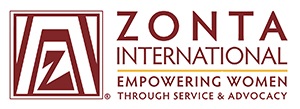 RENEWAL APPLICATION 2022-2023	Please note:   RENEWALS MUST BE RECEIVED NO LATER THAT MAY 10, 2022 OR SUBJECT TO A $20.00 LATE FEE.                                                                      Classification_______Name_______________________________________________Date of Birth______________Mailing Address__________________________________________City:__________________State__________________ Zip _________________ Home Number _____________________Home Email_____________________________________ Cell Number___________________ Business or institution:__________________________________________________________Business Adddress_________________________________________City___________________State____________________ Zip _________________ Business Phone ____________________ Business Email__________________________________________________________________Location to receive Zonta Mail:	( ) home or ( ) businessLocation to receive Zonta Email:	( ) home or ( ) business_____________________________ Yes, I want to renew my membership in the Zonta Club of Parker County, and I subscribe to the objectives of this organization.Dues:		$91.00		Annual membership dues-International and National		$28.00		District		$40.00		Local Dues		159.00		* Add $20.00 after May 10, 2021		     6.00              IF USING A CREDIT CARD – PROCESSING CHARGES		$___________Donation to International Foundation -___________________Optional 	To include annual lunch fees add $120.00 for 8 meetings @ $15.00 each *If you wish to pay by credit card we will need the credit card #_________________________Type of Card_______________, expiration date _____________ and security code_________Membership Signature:_______________________________ Date______________________                                              Mail form and check to Zonta Club of Parker CountyZonta International is a leading global organization of professionals empowering women worldwide through service and advocacyP. O. Box 2095                       Weatherford, Texas 76086                www.zontaparkercounty.org